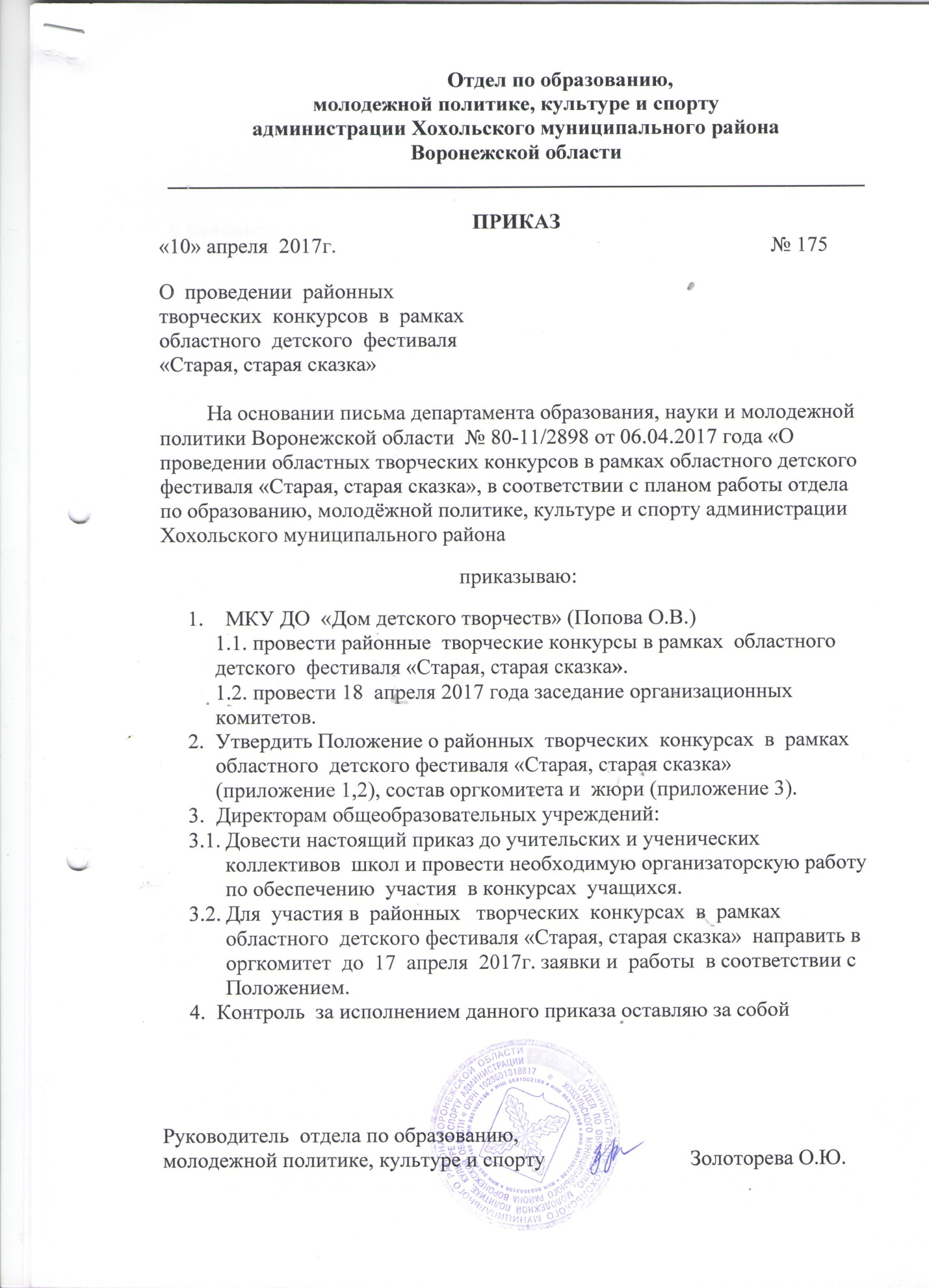  Приложение 1к приказу отдела по образованию,                                                               молодёжной политике,                                                        культуре и спорту                                                                       № 175  от «10» апреля 2017г Положениео районном конкурсе рисунков и декоративно-прикладного творчества 
 по мотивам русских народных сказок Задачи Конкурса- приобщение учащихся общеобразовательных учреждений, учреждений дополнительного образования детей к культурным ценностям;- развитие творческого потенциала участников, направленного на формирование любви к родному краю, гордости к культурному наследию России;- повышение мотивации обучающихся к пониманию духовно-нравственных аспектов в жизни человека;- развитие духовно-нравственных, патриотических и эстетических чувств детей;- развитие методик воспитания детей средствами изобразительного искусства, традиционной народной культуры, декоративно-прикладного творчества. Участники КонкурсаКонкурс проводится среди обучающихся общеобразовательных организаций и образовательных организаций дополнительного образования детей сферы образования.Конкурс проводится по следующим возрастным группам:- первая:  6 - 10 лет;- вторая: 11- 14 лет;- третья: 15 – 17 лет.Порядок проведения КонкурсаЖюри и оргкомитет вправе учредить дополнительные номинации. 1. На Конкурс рисунков по мотивам русских народных сказок  (допускается только индивидуальное участие) могут быть представлены работы различных видов изобразительного искусства в любой технике исполнения (карандаш, акварель, гуашь, пастель, тушь, тэмпера) на бумаге, форматом не менее 30х40 см и не более 50х70 см, оформленные в паспарту и  картоном  с обратной стороны. На паспарту (использовать чертежную бумагу) шириной  в правом нижнем углу (на этикетке в печатном виде) указываются следующие данные:- название работы;- ФИО, дата рождения участника Конкурса;- домашний адрес и телефон;- ФИО преподавателя;- наименование учреждения или объединения, поселок (село),  район           На районный этап конкурса от каждого образовательного учреждения  принимаются только 6 работ  учащихся в каждой возрастной группе.         2.  На Конкурс декоративно-прикладного творчества по мотивам русских народных сказок (допускается только индивидуальное участие) могут быть представлены работы различных видов: традиционная народная игрушка, традиционная народная кукла, авторская (сюжетная) кукла, изделия из природного материала (соломка, лоза, тростник), изделия из дерева (резьба, роспись, береста, маркетри); изделия из глины (керамика, скульптура малых форм);  ткачество (гобелен, кружево, вышивка, лоскутное шитье); изделия из металла (чеканка, ювелирное искусство).         На районный этап конкурса от каждого образовательного учреждения  принимаются только 6 работ  в каждой возрастной группе.Заявки для участия во втором этапе Конкурса направляются по электронному адресу: ddthoh@yandex.ru, рисунки и экспонаты декоративно-прикладного творчества принимаются до 17 апреля 2017 года по  адресу: р. п. Хохольский, ул. Ленина, д. 10 Контактное лицо: Закандыкина Ольга Васильевна, телефон для справок: 8 (47371) 41-6-65 В заявке указывается: - номинация;- название работы;- ФИО, дата рождения участника Конкурса;- домашний адрес и телефон;- ФИО преподавателя;- наименование учреждения или объединения, поселок (село),  район.Основные критерии оценки:- оригинальность сюжета;- художественный уровень;- проявление фантазии и творческого начала;- тематическая направленность;- творческий подход и эстетически грамотное оформление.          Внимание! Рисунки, срисованные с иллюстраций к русским народным сказкам, до участия в Конкурсе допускаться не будут. Сюжет рисунка должен быть авторским.                           Подведение итогов Конкурса Итоги Конкурса подводятся отдельно по каждой категории и возрастной группе отдельно по конкурсу рисунков  и конкурсу декоративно-прикладного творчества.Победители Конкурса награждаются дипломами отдела по образованию, молодежной политике, культуре и спорту.                                                                 Приложение  2к приказу отдела по образованию,                                                                               молодёжной политике,                                                                         культуре и спорту                                                                                         №  175 от  «10 » апреля 2017гПоложениео районном конкурсе авторской сказки Районный конкурс авторской сказки (далее – Конкурс) проводится в целях содействия развитию и распространению литературного русского языка через литературное творчество.Задачи Конкурса:- приобщение к великому культурному и историческому наследию России;- воспитание любви к родному языку и родной культуре;- развитие литературных, патриотических и культурных традиций;- поддержка литературного творчества молодого поколения.- выявление талантливых юных литераторов, стимулирование детей и молодежь к творческим экспериментам; - поощрение интереса к чтению, к изучению культурных истоков, фольклора.Участники КонкурсаК участию в Конкурсе приглашаются обучающиеся общеобразовательных организаций и организаций дополнительного образования детей. Конкурс проводится по следующим возрастным группам:- первая:  6 - 10 лет;- вторая: 11- 14 лет;- третья: 15 – 17 лет.Порядок проведения Конкурса         На районный этап конкурса от каждого образовательного учреждения  принимаются только 6 работ  учащихся в каждой возрастной группе.Заявки для участия во втором этапе Конкурса и авторские сказки (в печатном и электронном виде)  принимаются до 17 апреля 2017 года по электронному адресу: ddthoh@yandex.ru и по  адресу: р. п. Хохольский, ул. Ленина, д. 10  Контактное лицо: Закандыкина Ольга Васильевна, телефон для справок:  41-6-65Требования к оформлению работ:  Авторские сказки могут  быть написаны в прозаической или стихотворной форме. Объем произведения, выдвигаемого  для участия в Конкурсе, должен быть не менее двух и не более десяти  листов. Допускается только индивидуальное участие.Печатный текст, формат А-4, поля: верхнее, нижнее – 2 см., отступ слева – 3 см., справа – 1,5 см.,  шрифт № 14, межстрочный интервал – 1,5.На титульном листе размещается следующая информация:- название Конкурса;- название конкурсной работы;- фамилия, имя, отчество автора (полностью);- полное название образовательного учреждения, возраст;- домашний адрес и телефон автора.         Не допускаются к Конкурсу произведения, содержащие ненормативную лексику либо имеющие недопустимо оскорбительный характер или тон, унижающие человеческое достоинство, разжигающие политические, религиозные и национальные разногласия, а также содержание которых запрещено законодательством Российской Федерации.Конкурсные работы не рецензируются и не возвращаются.Основные критерии оценки:- соответствие работы целям и задачам Конкурса;-  полнота раскрытия темы;- точность, ясность и логика изложения материала;- грамотность изложения;- творческий характер работы;- собственные произведения участниковПодведение итогов КонкурсаПо итогам работы жюри победители Конкурса награждаются дипломами отдела по образованию, молодежной политике, культуре и спорту.Положениео  проведении конкурса  на лучшую телевизионную программу для детей в  рамках районного детского фестиваля «Старая, старая сказка»Порядок проведения КонкурсаТребования к оформлению конкурсных программ: - представленные работы должны быть на русском языке или переведены на него (закадровый голос, субтитры, дубляж). - хронометраж  программ - от 7 до 26 минут; - программа или проект представляется на диске или кассете с   aннотацией на программу/передачу в электронном виде (CD-R) - файлы с расширением - *.doc, *.txt.Конкурсную работу в DVD формате или на мини-DV прислать по адресу: р.п. Хохольский, ул. Ленина, д. 10 МКУ ДО «Дом детского творчеств» с пометкой «Конкурс телепроектов для детей». Конкурсные работы не рецензируются и не возвращаются.Срок представления программ - до 17 апреля 2017 года.                                           Основные критерии оценки:- собственное производство; - периодичность выпуска программы; - детская тематика;- участие детей в программе.Подведение итогов КонкурсаПо итогам работы жюри определяется 1,2  и 3 место. Победители Конкурса награждаются дипломами.                                                                                    Приложение 3  к приказу отдела по образованию,                                                                                молодёжной политике,                                                                         культуре и спорту                                                                                         №  175 от  «10 » апреля 2017гСостав оргкомитета районных творческих конкурсов в рамках областного  детского фестиваля «Старая, старая сказка» Попова О.В. – директор МКУ ДО «Дом детского творчества»;Колтакова Л.В.  – старший инспектор отдела по образованию,        молодежной политике, культуре и спорту;Закандыкина  О.В. – методист МКУ ДО «Дом детского        творчества»;Состав жюри  районных творческих конкурсов в рамках областного  детского фестиваля «Старая, старая сказка» Попова О.В. – директор МКОУ ДОД  дом детского творчества;Колтакова Л.В.– старший инспектор отдела по образованию,        молодежной политике, культуре и спорту;Свиридова Т.И. – старший библиотекарь МКУК «ЦКиД»;Бодякина Т.Н. – педагог-организатор МКУ «Центр развития образования»;Пахомова Н.А. – преподаватель художественного отделения МБУ ДО «Хохольская ДШИ».